                                                               Gmina Otmuchów                          www.um.otmuchow.samorzady.pl , umig@otmuchow.pl     ZESPÓŁ OBSŁUGI   SZKOLNICTWA              W  OTMUCHOWIE               UL. ŻEROMSKIEGO 1              48-385  OTMUCHÓWTEL. (0-77) 431-58-24    FAX. (0-77) 431-40-14                                    S P E C Y F I K A C J A    I S T O T N Y C H                                      W A R U N K Ó W    Z A M Ó W I E N I A                                                               (SIWZ)                                    NUMER ZAMÓWIENIA: ZP/1/XI/2017Przetarg nieograniczony na zakup opału wraz z dostawą do placówek oświatowych na  terenie  gminy Otmuchów w 2018 roku . Zamówienie o wartości mniejszej niż kwoty określone w przepisach wydanych na podstawie art.11 ust.8 ustawy z dnia 29 stycznia 2004 –Prawo zamówień publicznych                                                  ......................................................                                           ZatwierdzamOtmuchów, dnia  15  listopad   2017 r.NAZWA ORAZ ADRES ZAMAWIAJĄCEGO.                  Pełna nazwa zamawiającego:       ZESPÓŁ OBSŁUGI  SZKOLNICTWA  W  OTMUCHOWIEAdres zamawiającego:		UL. ŻEROMSKIEGO 1, 48-385 OTMUCHÓWNIP:				753-2034-664REGON:				531595887Telefon:				(0-77) 431-58-24Faks:				(0-77) 431-40-14E-mail:				otmuchow_zos@vp.plTRYB UDZIELANIA ZAMÓWIENIA .	PRZETARG NIEOGRANICZONY - stosuje się przepisy ustawy prawo zamówień publicznych z dnia 29 stycznia 2004 r. (tj. – Dz. U. z 2015 r. poz. 2164 z późn. zm.), skrót w treści SIWZ – pzp.OPIS PRZEDMIOTU ZAMÓWIENIA.   1.  Rodzaj i parametry opału :         a) Węgiel orzech             -  grubość ziarna powyżej 40 mm             - wartość opałowa  min  29 000 KJ/kg            - zawartość popiołu max  do 6%            - zawartość siarki  max  do 0,5 %                  b) Koks gruby opałowy bez zawartości amoniaku             - grubość ziarna powyżej  40 mm            - wartość opałowa min  29 000 KJ/kg            - zawartość popiołu  max  do 7%           - zawartość siarki  max   do 0,4 %        c) Miał opałowy typ 32.1           - wartość opałowa min. 27 000 KJ/kg           - zawartość popiołu  max  do 6%          - zawartość siarki  max   do 0,6 %        d) Ekogroszek           - maksymalny rozmiar ziaren do 25 mm         - niewielka lub średnia zdolność koksowania jak typ 31 lub typ 32 o zawartości  części lotnych             powyżej 30%.  2.  Ilość opału dla poszczególnych placówek        a ) Węgiel orzech ogółem 192 ton :          40 ton - Zespół: Gimnazjum, Szkoła Podstawowa  i Publiczne  Przedszkole Jarnołtowie,                 7 ton - Zespół Szkolno-Przedszkolny w Kałkowie,                                              30 ton - Zespół Szkolno-Przedszkolny w Mesznie,                                              25 ton - Zespół Szkolno-Przedszkolny w Maciejowicach,                                   25 ton - Zespół Szkolno-Przedszkolny w Wójcicach,                                           60 ton - Szkoła Podstawowa w Otmuchowie,                                                        5 ton - Publiczne Przedszkole w Jasienicy Górnej      b)  Koks gruby ogółem 80 ton :          40 t - Zespół: Gimnazjum, Szkoła Podstawowa  i Publiczne Przedszkole w Jarnołtowie                    25 t - Zespół Szkolno-Przedszkolny w Kałkowie                                           15 t - Publiczne Przedszkole w Jasienicy Górnej         c)  Miał opałowy  30 ton :             30 t - Szkoła Podstawowa w Otmuchowie                                                 d)  Ekogroszek 35 ton :             35 t - Zespół Szkolno-Przedszkolny w Kałkowie                                   3.Opał należy dostarczać sukcesywnie do poszczególnych placówek oświatowych transportem o     ładowności  max do 5 ton  jednorazowo wg zgłoszenia zamawiającego w terminie  nie później niż  w ciągu   jednego dnia od dnia zgłoszenia.  4. Rozliczenie finansowe wykonanego zamówienia  będzie dokonane w sposób określony we  wzorze    umowy.      5.Zamawiający nie przewiduje w okresie obowiązywania  umowy udzielić zamówień uzupełniających,    o których  mowa w art. 67 ust. 1 pkt 6  ustawy z dnia 29 stycznia 2004 r. prawo zamówień publicznych    ( t.j. Dz. U. z 2013r. poz. 907 z późn. zm.).  TERMIN WYKONANIA ZAMÓWIENIA:  rozpoczęcia realizacji: 1 stycznia 2018 r. zakończenia realizacji : 31 grudnia 2018 r. WARUNKI UDZIAŁU W POSTĘPOWANIUO udzielenie zamówienia mogą ubiegać się wykonawcy, którzy: nie podlegają wykluczeniu; spełniają warunki udziału w postępowaniu, określone przez zamawiającego w ogłoszeniu                                 o zamówieniu. Warunki udziału w postępowaniu: Kompetencje lub uprawnienia do prowadzenia określonej działalności zawodowej.Warunki udziału dotyczące kompetencji lub uprawnień do prowadzenia określonej działalności zawodowej Wykonawca wykaże że posiada uprawnienia  niezbędne do wykonania zamówienia oraz złoży Oświadczenia wykonawcy składane na podstawie art.25a ust.1 ustawy z dnia 29 stycznia 2004r.dotyczace spełnienia warunków udziału w postępowaniu, sporządzonego wg. Załącznika do SIWZ . Nie wykazanie w wystarczający sposób potwierdzenia spełnienia tego warunku spowoduje wykluczenie Wykonawcy z postępowania po wyczerpaniu czynności wezwania do uzupełnienia dokumentuSytuacja finansowa lub ekonomiczna Zamawiający nie stawia szczególnych wymagań w zakresie spełnienia warunku. Wykonawca winien znajdować się w sytuacji ekonomicznej i finansowej zapewniającej wykonanie zamówienia.Ocena spełnienia warunków zamówienia nastąpi na podstawie Oświadczenia wykonawcy składane na podstawie art.25a ust.1 ustawy z dnia 29 stycznia 2004r.dotyczace spełnienia warunków udziału w postępowaniu, sporządzonego wg. Załącznika do SIWZ . Nie wykazanie w wystarczający sposób potwierdzenia spełnienia tego warunku spowoduje wykluczenie Wykonawcy z postępowania po wyczerpaniu czynności wezwania do uzupełnienia dokumentu.  Zdolność techniczna lub zawodowa Zamawiający  nie stawia szczególnych wymagań w zakresie spełnienia warunku. Wykonawca winien posiadać niezbędną wiedzę i doświadczenie oraz dysponować potencjałem technicznym i osobami zdolnymi do wykonywania zamówienia. Ocena spełnienia warunku nastąpi na podstawie Oświadczenia wykonawcy składane na podstawie art.25a ust.1 ustawy z dnia 29 stycznia 2004r.dotyczace spełnienia warunków udziału w postępowaniu, sporządzonego wg. Załącznika nr 2 do SIWZ . Nie wykazanie w wystarczający sposób potwierdzenia spełnienia tego warunku spowoduje wykluczenie Wykonawcy z postępowania po wyczerpaniu czynności wezwania do uzupełnienia dokumentu. W przypadku wspólnego ubiegania się o udzielenie niniejszego zamówienia przez dwóch lub więcej Wykonawców ocena ww. warunków dotyczyć będzie łącznie wszystkich Wykonawców.Wykonawca może w celu potwierdzenia spełniania warunków udziału w postępowaniu, w stosownych sytuacjach oraz w odniesieniu do konkretnego zamówienia, polegać na zdolnościach technicznych lub zawodowych lub sytuacji finansowej lub ekonomicznej innych podmiotów, niezależnie od charakteru prawnego łączących go z nim stosunków prawnych.Wykonawca, który polega na zdolnościach lub sytuacji innych podmiotów, musi udowodnić zamawiającemu, że realizując zamówienie, będzie dysponował niezbędnymi zasobami tych podmiotów, w szczególności przedstawiając wraz z ofertą zobowiązanie tych podmiotów do oddania mu do dyspozycji niezbędnych zasobów na potrzeby realizacji zamówienia. Treść zobowiązania powinna bezspornie i jednoznacznie wskazywać na zakres zobowiązania innego podmiotu, określać czego dotyczy zobowiązanie oraz w jaki sposób i w jakim okresie będzie ono wykonywane. W sytuacji, gdy przedmiotem udostępnienia są zasoby nierozerwalnie związane z podmiotem ich udzielającym, niemożliwe do samodzielnego obrotu i dalszego udzielenia ich bez zaangażowania tego podmiotu w wykonanie zamówienia (w szczególności wiedza, doświadczenie), taki dokument powinien zawierać wyraźne nawiązanie do uczestnictwa tego podmiotu w wykonaniu zamówienia jako podwykonawcy. Zamawiający ocenia, czy udostępniane wykonawcy przez inne podmioty zdolności techniczne lub zawodowe lub ich sytuacja finansowa lub ekonomiczna, pozwalają na wykazanie przez wykonawcę spełniania warunków udziału w postępowaniu oraz bada, czy nie zachodzą wobec tego podmiotu podstawy wykluczenia, o których mowa w art. 24 ust. 1 pkt 13–22. W odniesieniu do warunków dotyczących wykształcenia, kwalifikacji zawodowych lub doświadczenia, wykonawcy mogą polegać na zdolnościach innych podmiotów, jeśli podmioty te zrealizują usługi, do realizacji których te zdolności są wymagane.Wykonawca, który polega na sytuacji finansowej lub ekonomicznej innych podmiotów, odpowiada solidarnie z podmiotem, który zobowiązał się do udostępnienia zasobów, za szkodę poniesioną przez zamawiającego powstałą wskutek nieudostępnienia tych zasobów, chyba że za nieudostępnienie zasobów nie ponosi winy. Jeżeli zdolności techniczne lub zawodowe lub sytuacja ekonomiczna lub finansowa, podmiotu, na zasobach którego polega wykonawca, nie potwierdzają spełnienia przez wykonawcę warunków udziału                              w postępowaniu lub zachodzą wobec tych podmiotów podstawy wykluczenia, zamawiający żąda, aby wykonawca w terminie określonym przez zamawiającego: zastąpił ten podmiot innym podmiotem lub podmiotami lub zobowiązał się do osobistego wykonania odpowiedniej części zamówienia, jeżeli wykaże wymagane zdolności techniczne lub zawodowe lub sytuację finansową lub ekonomiczną odpowiednio innych podmiotów lub własne.PODSTAWY WYKLUCZENIA WYKONAWCYObligatoryjne przesłanki wykluczenia Wykonawcy określono w art. 24 ust. 1 pkt 12÷23 ustawy Pzp. WYKAZ OŚWIADCZEŃ I DOKUMENTÓW, potwierdzających spełnianie warunków udziału                w postępowaniu oraz brak podstaw do wykluczaniaDOKUMENTY I OŚWIADCZENIA WYMAGANE OD WSZYSTKICH WYKONAWCÓW, KTÓRE NALEŻY ZŁOŻYĆ WRAZ Z OFERTĄ: aktualne na dzień składania ofert oświadczenie o niepodleganiu wykluczeniu, aktualne na dzień składania ofert oświadczenie potwierdzające spełnienia warunków udziału w postępowaniu.Zobowiązanie innego podmiotu, na zasobach którego polega Wykonawca, do oddania do dyspozycji Wykonawcy niezbędnych zasobów na potrzeby realizacji zamówienia. Pełnomocnictwo złożone w formie oryginału lub kopii poświadczonej notarialnie. W przypadku podpisywania oferty przez osoby nie wymienione w odpisie z właściwego rejestru – pełnomocnictwo do podpisania oferty lub podpisania oferty i zawarcia umowy. W przypadku podmiotów występujących wspólnie pełnomocnictwo podpisane przez upoważnionych przedstawicieli każdego z podmiotów występujących wspólnie, do reprezentowania w postępowaniu (zgodnie z art. 23 ustawy Pzp). OŚWIADCZENIA, KTÓRE MA ZŁOŻYĆ KAŻDY WYKONAWCA W TERMINIE DO 3 DNI OD DNIA UPUBLICZNIENIA NA STRONIE INTERNETOWEJ ZAMAWIAJACEGO WYKAZU ZŁOŻONYCH OFERT: Oświadczenie o przynależności albo braku przynależności do tej samej grupy kapitałowej oświadczenie należy złożyć w oparciu o zamieszczony na stronie internetowej Zamawiającego  wykaz złożonych w danym postępowaniu ofert, zgodnie z zamieszczonym  w SIWZ wzorem.INFORMACJE O SPOSOBIE POROZUMIEWANIA SIĘ ZAMAWIAJĄCEGO Z WYKONAWCAMI oraz przekazywania oświadczeń i dokumentów, wskazanie osób uprawnionych do porozumiewania się z Wykonawcami Wykonawca może zwrócić się do Zamawiającego o wyjaśnienie treści specyfikacji istotnych warunków zamówienia. Zamawiający niezwłocznie udzieli wyjaśnień, poprzez ich zamieszczenie na własnej stronie internetowej dotyczącej niniejszego przetargu, jednak nie później niż na 2 dni przed upływem terminu składania ofert, pod warunkiem, że wniosek o wyjaśnienie treści specyfikacji istotnych warunków zamówienia wpłynie do Zamawiającego nie później niż do końca dnia, w którym upływa połowa wyznaczonego terminu składania ofert. Jeżeli wniosek o wyjaśnienie treści specyfikacji istotnych warunków zamówienia wpłynie po upływie terminu składania wniosku, o którym mowa w pkt. 2, lub dotyczy udzielonych wyjaśnień, Zamawiający może udzielić wyjaśnień albo pozostawić wniosek bez rozpoznania. Przedłużenie terminu składania ofert nie wpływa na bieg terminu składania wniosku, o którym mowa               w pkt. 2. W uzasadnionych przypadkach zamawiający może przed upływem terminu składania ofert zmienić treść specyfikacji istotnych warunków zamówienia. Dokonaną zmianę treści specyfikacji zamawiający udostępnia na stronie internetowej, chyba że specyfikacja nie podlega udostępnieniu na stronie internetowej. Osobami upoważnionymi przez Zamawiającego do kontaktowania się z Wykonawcami są:w zakresie przedmiotu zamówienia – Wiesław Mazek  tel. 77 431 5824w zakresie procedury udzielania zamówienia –  Bożena Lipińska  tel. 77 431 4014  Godziny w których można uzyskać informacje: 	poniedziałek 8:00-15:00, wtorek-piątek 8:00-14:00, WYMAGANIA DOTYCZĄCE WADIUM   -  Zamawiający nie wymaga wniesienia wadium TERMIN ZWIĄZANIA OFERTĄWykonawca jest związany ofertą przez okres 30 dni. Wykonawca samodzielnie lub na wniosek zamawiającego może przedłużyć termin związania ofertą,               z tym, że zamawiający może tylko raz, co najmniej na 3 dni przed upływem terminu związania ofertą, zwrócić się do wykonawców o wyrażenie zgody na przedłużenie tego terminu o oznaczony okres, nie dłuższy jednak niż 60 dni. Odmowa wyrażenia zgody, o której mowa w ust. 2, nie powoduje utraty wadium. Przedłużenie okresu związania ofertą jest dopuszczalne tylko z jednoczesnym przedłużeniem okresu ważności wadium albo, jeżeli nie jest to możliwie, z wniesieniem nowego wadium na przedłużony okres związania ofertą. Bieg terminu związania ofertą rozpoczyna się wraz z upływem terminu składania ofert. OPIS SPOSOBU PRZYGOTOWYWANIA OFERTWykonawca może złożyć w niniejszym przetargu jedną ofertę. Oferta, aby była ważna musi być podpisana przez upoważnionych przedstawicieli Wykonawcy, wymienionych w aktualnych dokumentach rejestracyjnych firmy lub osoby posiadające pisemne pełnomocnictwo. Pełnomocnictwo musi być złożone w formie oryginału lub kopii poświadczonej notarialnie. Podpisy osób, o których mowa w ust. 2 złożone będą na każdej stronie druku formularza oferty oraz załącznikach opracowanych (wypełnianych) przez Wykonawcę na potrzeby niniejszego przetargu. 4.	Oferta powinna być sporządzona na formularzu oferty stanowiącym załącznik do SIWZ i powinna zawierać wszystkie wymagane oświadczenia wymienione w SIWZ w Rozdziale VII pkt 1.Oferta powinna być napisana na maszynie, komputerze lub czytelnie pismem odręcznym, sporządzona w języku polskim. Zaleca się, by wszystkie zapisane strony oferty były ponumerowane i spięte w sposób trwały. Wszystkie strony oferty, na których zostaną dokonane poprawki lub korekty błędów, muszą być parafowane przy miejscu naniesienia tych poprawek (korekt) przez osoby podpisujące ofertę. Oferty powinny być jednoznaczne. Treść oferty musi odpowiadać treści SIWZ. Oświadczenia dotyczące wykonawcy i innych podmiotów, na których zdolnościach lub sytuacji polega wykonawca na zasadach określonych w art. 22a ustawy oraz dotyczące podwykonawców, składane są w oryginale. Dokumenty inne niż oświadczenia, składane są w oryginale lub kopii poświadczonej za zgodność                    z oryginałem. Poświadczenia za zgodność z oryginałem dokonuje odpowiednio wykonawca, podmiot, na którego zdolnościach lub sytuacji polega wykonawca, wykonawcy wspólnie ubiegający się o udzielenie zamówienia publicznego albo podwykonawca, w zakresie dokumentów, które każdego z nich dotyczą. Zamawiający może żądać przedstawienia oryginału lub notarialnie poświadczonej kopii dokumentów innych niż oświadczenia, wyłącznie wtedy, gdy złożona kopia dokumentu jest nieczytelna lub budzi wątpliwości co do jej prawdziwości. Dokumenty sporządzone w języku obcym są składane wraz z tłumaczeniem na język polski. OFERTA SKŁADANA PRZEZ DWA LUB WIĘCEJ PODMIOTÓW gospodarczych musi spełniać następujące warunki:Wykonawcy występujący wspólnie muszą ustanowić pełnomocnika do reprezentowania ich                          w postępowaniu o udzielenie zamówienia lub do reprezentowania w postępowaniu i zawarcia umowy              w sprawie zamówienia publicznego. Pełnomocnictwo musi być złożone w formie oryginału lub kopii poświadczonej notarialnie.Jeżeli oferta Wykonawców występujących wspólnie zostanie wybrana przez Zamawiającego jako najkorzystniejsza, Zamawiający będzie żądał przed zawarciem umowy w/s zamówienia publicznego umowy regulującej współpracę Wykonawców. MIEJSCE ORAZ TERMIN SKŁADANIA I OTWARCIA OFERTSKŁADANIE OFERT:Oferty należy składać w sposób zapewniający ich nienaruszalność, w nieprzejrzystej i zamkniętej kopercie lub opakowaniu. Koperta (opakowanie) powinna być zaadresowana do Zamawiającego na adres: Zespół Obsługi Szkolnictwa w Otmuchowie,  ul. Żeromskiego 1,  38-385 Otmuchów.Na kopercie (opakowaniu) należy również umieścić nazwę i adres Wykonawcy. Kopertę (opakowanie) należy oznakować następująco: OFERTA PRZETARGOWAZakup opału wraz z dostawą do placówek oświatowych na terenie gminy Otmuchów w 2018 rokuuwaga: Nie otwierać przed dniem  14.12.2017 r.  do godz. 915Oferty należy składać w siedzibie Zamawiającego tj. w Zespole Obsługi Szkolnictwa  przy ul. Żeromskiego 1 (II piętro)   do   dnia    14.12.2017 r.   do   godz.    900. Wycofanie lub zmiana oferty może być dokonana przez Wykonawcę przed upływem terminu do składania ofert (art. 84 ustawy Pzp). W sytuacji takiej Wykonawca musi pisemnie powiadomić Zamawiającego o wprowadzeniu zmian lub wycofaniu oferty. Zawiadomienie takie, oznakowane będzie tak samo jako koperta oferty                  z dopiskiem „zamiana” lub „wycofanie”. Oferta zamienna powinna być złożona zgodnie wymaganiami opisanymi w pkt. 1 i 2. W przypadku złożenia przez Wykonawcę kompletnej oferty zamiennej (formularz ofertowy wraz ze wszystkimi niezbędnymi załącznikami) oferta ta powinna posiadać dodatkowo dopisek na kopercie „kompletna oferta zamienna”. W przypadku, gdy Wykonawca chce wykorzystać część dokumentów ze złożonej wcześniej oferty pierwotnej należy o tym poinformować w zawiadomieniu o wprowadzeniu zmian. W ofercie zamiennej należy złożyć wówczas wszystkie dokumenty oferty, których treść ulega zmianie opisanych na każdej stronie „ZAMIANA DOKONANA W DNIU ..........” oraz spis dokumentów oferty pierwotnej, które stanowić będą z ofertą zamienną kompletną całość. Oferta taka powinna posiadać na kopercie dopisek „oferta zamienna (uzupełnienia)”. UWAGA !!! Elementy wykorzystywane z oferty pierwotnej muszą być spójne z ofertą zamienną. W przypadku rozbieżności lub niekompletności Zamawiający nie będzie traktował tego jako błąd oczywisty, ale jako błąd dyskwalifikujący ofertę i zarówno oferta zamienna jak i pierwotna będą odrzucone. Wszystkie wymagania stawiane ofercie przetargowej dotyczą również oferty zamiennej. OTWARCIE OFERT.Otwarcie ofert nastąpi w siedzibie Zamawiającego tj. w w Zespole Obsługi Szkolnictwa  przy ul. Żeromskiego 1 (II piętro)   w dniu   14.12.2017 r.   do  godz.   915    Otwarcie ofert jest jawne. Otwarcie ofert będzie przebiegać w następującej kolejności: kompletne oferty zamienne (oferty pierwotne względem ofert zamiennych nie będą otwierane), oferty zamienne (uzupełnienia), pozostałe oferty, oferty, o których wycofaniu powiadomiono zgodnie z punktem 6 niniejszego Rozdziału SIWZ, nie będą otwierane. Bezpośrednio przed otwarciem ofert Zamawiający ogłosi kwotę, jaką zamierza przeznaczyć na sfinansowanie zamówienia. Podczas otwarcia ofert zostaną podane nazwy (firmy) oraz adresy Wykonawców, a także informacje dotyczące ceny, terminu wykonania zamówienia, okresu gwarancji i warunków płatności zawartych                  w ofertach. Informacje, o których mowa w pkt. 9 i 10, Zamawiający zamieści niezwłocznie na stronie internetowej www.otmuchow.probip.pl . Nie ujawnia się informacji stanowiących tajemnicę przedsiębiorstwa w rozumieniu przepisów o zwalczaniu nieuczciwej konkurencji, jeżeli wykonawca nie później niż w terminie składania ofert lub wniosków o dopuszczenie do udziału w postępowaniu, zastrzegł, że nie mogą być udostępniane oraz wykazał, iż zastrzeżone informacje stanowią tajemnicę przedsiębiorstwa. Wykonawca nie może zastrzec informacji, o których mowa w art. 86 ust. 4 ustawy Pzp. Zamawiający niezwłocznie zwraca ofertę, która została złożona po terminie. OPIS SPOSOBU OBLICZENIA CENYCenę oferty należy podać w złotych polskich z dokładnością do 2 miejsc po przecinku. Prawidłowe ustalenie stawki podatku VAT leży po stronie Wykonawcy. Należy przyjąć obowiązującą stawkę podatku VAT zgodnie z ustawą z dnia 11 marca 2004 r. o podatku od towarów i usług (t.j. Dz. U. z 2004 r Nr 54, poz. 535 z póź. zm.). Zamawiający nie dopuszcza przedstawiania ceny w kilku wariantach, w zależności od zastosowanych rozwiązań. W przypadku przedstawiania ceny w taki sposób oferta zostanie odrzucona. OPIS KRYTERIÓW, KTÓRYMI ZAMAWIAJĄCY BĘDZIE SIĘ KIEROWAŁ PRZY WYBORZE OFERTY, WRAZ Z PODANIEM ZNACZENIA TYCH KRYTERIÓW I SPOSOBU OCENY OFERTOferty zostaną ocenione przez Zamawiającego w oparciu o następujące kryteria i ich znaczenie:W przypadku kryterium "Cena" oferta otrzyma zaokrągloną do dwóch miejsc po przecinku ilość punktów wynikającą z działania:Pi (C) =    • Max  (C)gdzie:W przypadku kryterium "Warunki płatności" oferta otrzyma zaokrągloną do dwóch miejsc po przecinku ilość punktów wynikającą z poniższego: 21 – 23 dni – 10 pkt,24 – 26 dni – 20 pkt,27 – 29 dni – 30 pkt,30 lub więcej dni – 40 pktPunkty będą przyznawane wg następujących zasad: 1% = 1 punkt. Jeżeli złożono ofertę, której wybór prowadziłby do powstania obowiązku podatkowego Zamawiającego zgodnie z przepisami o podatku od towarów i usług w zakresie dotyczącym wewnątrzwspólnotowego nabycia towarów, Zamawiający w celu oceny takiej oferty dolicza do przedstawionej w niej ceny podatek od towarów i usług, który miałby obowiązek wpłacić zgodnie z obowiązującymi przepisami   (Art. 91 ust. 3a ustawy Pzp). INFORMACJE O FORMALNOŚCIACH, JAKIE POWINNY ZOSTAĆ DOPEŁNIONE PO WYBORZE OFERTY W CELU ZAWARCIA UMOWY W SPRAWIE ZAMÓWIENIA PUBLICZNEGO1. Niezwłocznie po wyborze najkorzystniejszej oferty Zamawiający zawiadomi Wykonawców, którzy złożyli oferty, o:    1) wyborze najkorzystniejszej oferty, podając nazwę (firmę) albo imię i nazwisko, siedzibę albo miejsce zamieszkania i adres Wykonawcy, którego ofertę wybrano, uzasadnienie jej wyboru oraz nazwy (firmy) albo imiona i nazwiska, siedziby albo miejsca zamieszkania i adresy Wykonawców, którzy złożyli oferty a także punktację przyznaną ofertom, w każdym kryterium oceny ofert i łączną punktację,     2)  Wykonawcach, których oferty zostały odrzucone, podając uzasadnienie faktyczne 
           i prawne,     3)  Wykonawcach, którzy zostali wykluczeni z postępowania o udzielenie zamówienia, podając       uzasadnienie faktyczne i prawne,     4)  terminie po upływie, którego umowa w sprawie zamówienia publicznego może być zawarta.2.   Niezwłocznie po wyborze najkorzystniejszej oferty Zamawiający zamieszcza informację, 
o których mowa w ust. 1 również na stronie internetowej oraz w miejscu publicznie dostępnym w swojej siedzibie.3.   Zamawiający unieważni postępowanie w przypadku zaistnienia okoliczności wymienionych 
w art. 93 ust. 1 ustawy Prawo zamówień publicznych.4.    Zamawiający zawrze umowę w sprawie zamówienia publicznego  w terminie nie krótszym niż 5 dni od dnia przesłania zawiadomienia o wyborze najkorzystniejszej oferty, jeżeli zawiadomienie to  zostanie przesłane faksem lub pocztą elektroniczną, lub nie krótszym niż 10 dni od dnia przesłania przedmiotowego zamówienia, jeżeli zawiadomienie zostanie przesłane w inny sposób .5.   W przypadku, gdy okaże się, że wykonawca, którego oferta została wybrana, będzie uchylał się od zawarcia umowy, Zamawiający może wybrać ofertę najkorzystniejszą spośród pozostałych ofert, bez przeprowadzania ich ponownej oceny chyba, że zachodzi jedna z przesłanek unieważnienia postępowania.Przed zawarciem umowy Wykonawca będzie zobowiązany dopełnić następujących formalności:Dostarczyć Zamawiającemu, w wyznaczonym terminie, wykaz podwykonawców, którzy będą uczestniczyć w realizacji przedmiotu zamówienia (jeżeli dotyczy). W przypadku złożenia oferty wspólnej dostarczyć umowę regulującą współpracę Wykonawców. WYMAGANIA DOTYCZĄCE ZABEZPIECZENIA NALEŻYTEGO WYKONANIA UMOWY –Zamawiający niw wymaga zabezpieczenia należnego wykonania umowy.ISTOTNE POSTANOWIENIA, KTÓRE ZOSTANĄ WPROWADZONE DO TREŚCI UMOWY                  W SPRAWIE ZAMÓWIENIA PUBLICZNEGO ORAZ WZÓR UMOWY.Istotne postanowienia umowne określa wzór umowy, stanowiący załącznik do SIWZ. Zamawiający oświadcza, iż przewiduje możliwość istotnych zmian Umowy w stosunku do treści oferty. Możliwości zmiany umowy zawarte są w § 11 wzoru umowy.Jeżeli zmiana albo rezygnacja z podwykonawcy dotyczy podmiotu, na którego zasoby wykonawca powoływał się, na zasadach określonych w art. 22a ust. 1, w celu wykazania spełniania warunków udziału w postępowaniu lub kryteriów selekcji, wykonawca jest obowiązany wykazać zamawiającemu, że proponowany inny podwykonawca lub wykonawca samodzielnie spełnia je w stopniu nie mniejszym niż podwykonawca, na którego zasoby wykonawca powoływał się w trakcie postępowania o udzielenie zamówienia – art. 36ba ust. 2 ustawy Pzp. Jeżeli powierzenie podwykonawcy wykonania części zamówienia na usługi następuje w trakcie jego realizacji, wykonawca na żądanie zamawiającego przedstawia oświadczenie, o którym mowa w art. 25a ust. 1, lub oświadczenia lub dokumenty potwierdzające brak podstaw wykluczenia wobec tego POUCZENIE O ŚRODKACH OCHRONY PRAWNEJ przysługujących Wykonawcy w toku postępowania o udzielenie zamówieniaSposób korzystania oraz rozpatrywania środków ochrony prawnej regulują przepisy ustawy Prawo Zamówień Publicznych Dział VI, art. 179 ÷ art. 198 ustawy Pzp. Załącznik :Załącznik 1 -  Oferta przetargowaZałącznik 2 -  Oświadczenie dotyczące spełnienia warunków udziału w postępowaniu.Załącznik 3 -  Oświadczenie dotyczące przesłanek wykluczenia z postępowania.Załącznik 4 -  Oświadczenie dotyczące przynależności do tej samej grupy kapitałowej. Załącznik 5 -  Projekt  umowy.Załącznik 6 -  Pisemne zobowiązanie podmiotu do oddania do dyspozycji wykonawcy niezbędnych zasobów na okres korzystania z nich przy wykonywaniu zamówienia zgodnie z art. 22a ustawy pzp.                                           Załącznik nr 1  do SIWZ                                                    OFERTA PRZETARGOWA........................................, dnia ..............................	                                           miejscowość	                   dataZamawiający:       Zespół Obsługi Szkolnictwa w Otmuchowie,  ul. Żeromskiego 1,  48-385 Otmuchów.F O R M U L A R Z   O F E R T YWykonawca:Osoba uprawniona do kontaktów:Przedmiot zamówieniaNa podstawie warunków zamówienia podejmujemy się wykonania zakresu prac będących przedmiotem postępowania prowadzonego w trybie przetargu nieograniczonego na:Zakup opału wraz z dostawą do placówek oświatowych na  terenie  gminy Otmuchów w 2017 roku .Oświadczamy, że zapoznaliśmy się ze specyfikacją istotnych warunków zamówienia i nie wnosimy do niej zastrzeżeń.Oświadczamy, że uważamy się za związanych niniejszą ofertą przez czas wskazany w specyfikacji istotnych warunków zamówienia.Oświadczamy, że zdobyliśmy wszystkie niezbędne informacje do przygotowania oferty i wykonania zamówienia. Usługę objętą zamówieniem zamierzamy wykonać sami / zamierzamy zlecić – powierzyć podwykonawcom*) w następującym zakresie robót:Oświadczamy, że w cenie oferty zostały uwzględnione wszystkie koszty związane z wykonaniem zamówienia.Oświadczamy, że zapoznaliśmy się z warunkami przetargu i projektem umowy na zakup opału wraz z dostawą do placówek oświatowych na terenie gminy Otmuchów w 2018 roku załączonej do specyfikacji istotnych warunków zamówienia oraz że przyjmujemy je w całości. W przypadku wygrania przetargu zobowiązujemy się do zawarcia umowy w terminie i miejscu wyznaczonym przez Zamawiającego.Oświadczamy, że złożona oferta nie prowadzi do powstania u zamawiającego obowiązku podatkowego zgodnie z przepisami o podatku od towarów i usług;prowadzi do powstania u zamawiającego obowiązku podatkowego zgodnie z przepisami o podatku od towarów i usług, jednocześnie wskazując nazwę (rodzaj) towaru lub usługi, których dostawa lub świadczenie będzie prowadzić do jego powstania, oraz wskazując ich wartość bez kwoty podatku.Oświadczamy na podstawie art. 8 ust. 3 ustawy Pzp, że: żadna z informacji zawartych w ofercie nie stanowi tajemnicy przedsiębiorstwa w rozumieniu przepisów o zwalczaniu nieuczciwej konkurencji, wskazane poniżej informacje zawarte w ofercie stanowią tajemnicę przedsiębiorstwa w rozumieniu przepisów o zwalczaniu nieuczciwej konkurencji i w związku z niniejszym nie mogą być udostępnione, w szczególności innym uczestnikom postępowania:Uzasadnienia zastrzeżenia dokumentów: ……………………………………………………………………………….Oświadczamy, że uwzględniliśmy zmiany i dodatkowe ustalenia wynikłe w trakcie procedury przetargowej stanowiące integralną część SIWZ, wyszczególnione we wszystkich przesłanych i umieszczonych na stronie internetowej pismach Zamawiającego.   Oferta złożona na ............... kolejno ponumerowanych zapisanych stronach od strony numer ..... do strony numer ...... (łącznie z załącznikami). Podpis(y) Wykonawcy(ów):                                                                            Załącznik  nr 2 do SIWZ  Oświadczenie wykonawcy składane na podstawie art. 25a ust. 1 ustawy z dnia 29 stycznia 2004 r. Prawo zamówień publicznychDOTYCZĄCE SPEŁNIANIA WARUNKÓW UDZIAŁU W POSTĘPOWANIU 
Przystępując do udziału w postępowaniu o udzielenie zamówienia publicznego pn.:                   Zakup opału wraz z dostawą do placówek oświatowych na  terenie   gminy Otmuchów w 2018 roku  oświadczam, co następuje:INFORMACJA DOTYCZĄCA WYKONAWCY:Oświadczam, że spełniam warunki udziału w postępowaniu określone przez zamawiającego w punkcie V specyfikacji istotnych warunków zamówienia. …………….……. (miejscowość), dnia ………….……. r. 							…………………………………………(podpis)INFORMACJA W ZWIĄZKU Z POLEGANIEM NA ZASOBACH INNYCH PODMIOTÓW: Oświadczam, że w celu wykazania spełniania warunków udziału w postępowaniu, określonych przez zamawiającego w punkcie V specyfikacji istotnych warunków zamówienia, polegam na zasobach następującego/ych podmiotu/ów: …………………………………………………..……………………….…………………….,     w następującym zakresie: ………………..……………………………………………………………………………………………..(wskazać podmiot i określić odpowiedni zakres dla wskazanego podmiotu). …………….……. (miejscowość), dnia ………….……. r.                                                                                      …………………………………………(podpis)OŚWIADCZENIE DOTYCZĄCE PODANYCH INFORMACJI:Oświadczam, że wszystkie informacje podane w powyższych oświadczeniach są aktualne i zgodne z prawdą oraz zostały przedstawione z pełną świadomością konsekwencji wprowadzenia zamawiającego w błąd przy przedstawianiu informacji.…………….……. (miejscowość), dnia ………….……. r. 							…………………………………………(podpis)                                                                   Załącznik nr 3 do SIWZ  Oświadczenie wykonawcy składane na podstawie art. 25a ust. 1 ustawy z dnia 29 stycznia 2004 r. Prawo zamówień publicznychDOTYCZĄCE PRZESŁANEK WYKLUCZENIA Z POSTĘPOWANIAPrzystępując do udziału w postępowaniu o udzielenie zamówienia publicznego pn.:                           Zakup opału wraz z dostawą do placówek oświatowych na  terenie   gminy Otmuchów w 2018 roku  oświadczam, co następuje:OŚWIADCZENIA DOTYCZĄCE WYKONAWCY:Oświadczam, że nie podlegam wykluczeniu z postępowania na podstawie art. 24 ust 1 pkt 12-23 ustawy Pzp.Oświadczam, że nie podlegam wykluczeniu z postępowania na podstawie art. 24 ust. 5 pkt 1  ustawy Pzp.…………….……. (miejscowość), dnia ………….……. r. 							…………..…………………………………………(podpis)Oświadczam, że zachodzą w stosunku do mnie podstawy wykluczenia z postępowania na podstawie art. …………. ustawy Pzp (podać mającą zastosowanie podstawę wykluczenia spośród wymienionych w art. 24 ust. 1 pkt 13-14, 16-20 lub art. 24 ust. 5 ustawy Pzp). Jednocześnie oświadczam, że w związku z ww. okolicznością, na podstawie art. 24 ust. 8 ustawy Pzp podjąłem następujące środki naprawcze: …..………………………………………………………………………………………………………………………………………………………………………………….…………….……. (miejscowość), dnia …………………. r. 							…………………………………………(podpis)OŚWIADCZENIE DOTYCZĄCE PODMIOTU, NA KTÓREGO ZASOBY POWOŁUJE SIĘ WYKONAWCA:Oświadczam, że w stosunku do następującego/ych podmiotu/tów, na którego/ych zasoby powołuję się w niniejszym postępowaniu, tj.: …………………………………………………………… (podać pełną nazwę/firmę, adres, a także w zależności od podmiotu: NIP/PESEL, KRS/CEiDG) nie zachodzą podstawy wykluczenia z postępowania o udzielenie zamówienia.…………….……. (miejscowość), dnia …………………. r. 							…………………………………………(podpis)[UWAGA: zastosować tylko wtedy, gdy zamawiający przewidział możliwość, o której mowa w art. 25a ust. 5 pkt 2 ustawy Pzp]OŚWIADCZENIE DOTYCZĄCE PODWYKONAWCY NIEBĘDĄCEGO PODMIOTEM, NA KTÓREGO ZASOBY POWOŁUJE SIĘ WYKONAWCA:Oświadczam, że w stosunku do następującego/ych podmiotu/tów, będącego/ych podwykonawcą/ami: ……………………………………………………………………..….…… (podać pełną nazwę/firmę, adres, a także w zależności od podmiotu: NIP/PESEL, KRS/CEiDG), nie zachodzą podstawy wykluczenia z postępowania o udzielenie zamówienia.…………….……. (miejscowość), dnia …………………. r. 							…………………………………………(podpis)OŚWIADCZENIE DOTYCZĄCE PODANYCH INFORMACJI:Oświadczam, że wszystkie informacje podane w powyższych oświadczeniach są aktualne i zgodne z prawdą oraz zostały przedstawione z pełną świadomością konsekwencji wprowadzenia zamawiającego w błąd przy przedstawianiu informacji.                                                                                                      Załącznik  nr 4 do SIWZ  OŚWIADCZENIE DOTYCZĄCE PRZYNALEŻNOŚCI DO TEJ SAMEJ GRUPY KAPITAŁOWEJ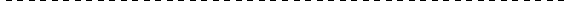 Nazwa Wykonawcy    . . . . . . . . . . . . . . . . . . . . . . . . . . . . . . . . . . . . . . . . . . . . . . . . . . . . . . . Adres Wykonawcy	. . . . . . . . . . . . . . . . . . . . . . . . . . . . . . . . . . . . . . . . . . . . . . . . . . . . . . .     Nawiązując do zamieszczonej w dniu …………………   na stronie internetowej Zamawiającego informacji, o której mowa w art. 86 ust. 5 ustawy Pzp dot. postępowania na zakup opału wraz z dostawą do placówek oświatowych na terenie gminy Otmuchów w 2018 roku  oświadczamy, że:nie należymy do tej samej grupy kapitałowej z żadnym z wykonawców, którzy złożyli ofertę w niniejszym postępowaniu *)lubnależymy do tej samej grupy kapitałowej z następującymi Wykonawcami *)w rozumieniu ustawy z dnia 16.02.2007r. o ochronie konkurencji i konsumentów.Lista Wykonawców składających ofertę w niniejszy postępowaniu,należących do tej samej grupy kapitałowej *).......................................................................................................................................................................................................................................................................................................................................................................................................................................................................................................................................................................................................................................................................................................................................................................................................................................................................................................................................*) NIEPOTRZEBNE SKREŚLIĆ Zgodnie z art. 24 ust. 11 ustawy Pzp, Wykonawca, w terminie 3 dni od zamieszczenia na stronieinternetowej informacji, o której mowa w art. 86 ust. 5, przekazuje zamawiającemu oświadczenie o przynależności lub braku przynależności do tej samej grupy kapitałowej, o której mowa w ust. 1 pkt 23.Wraz ze złożeniem oświadczenia, wykonawca może przedstawić dowody, że powiązania z innym wykonawcą nie prowadzą do zakłócenia konkurencji w postępowaniu o udzielenie zamówienia.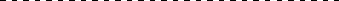 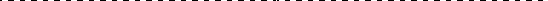                                                                                               Załącznik nr 5  do SIWZ                          PROJEKT UMOWY NR ZP/1/XI/2017zawarta w dniu ……………..  pomiędzy  Gminą  Otmuchów,  którą reprezentuje na podstawie Pełnomocnictwa udzielonego przez Burmistrza Otmuchowa  w dniu  10  listopada  2017r.   stanowiącego załącznik do umowy dyrektor Zespołu Obsługi   Szkolnictwa  w Otmuchowie  mgr Wiesław Mazek zwany w dalszej części umowy  „Zamawiającym”a   w  imieniu, którego działają :  zwanym w dalszej części umowy „Wykonawcą”                                                               § 1Przedmiotem  umowy  jest  dostawa  opału   w okresie  od  01.01.2018 r.  do  31.12.2018 r.do poszczególnych placówek oświatowych na terenie gminy Otmuchów w 2018 roku sukcesywnie wg złożonego zapotrzebowania przez  Zamawiającego:1.  Zespół: Gimnazjum, Szkoła Podstawowa i Publiczne Przedszkole w Jarnołtowie,  48-385 Otmuchów,         - 40 ton węgla         - 40 ton koksu 2.  Zespół Szkolno-Przedszkolny w Kałkowie 61,  48-385 Otmuchów,        - 7 ton węgla          - 25 ton koksu      - 35 ton Eko-groszku3.  Zespół Szkolno-Przedszkolny w Mesznie 69,  48-385 Otmuchów,       - 30 ton węgla                      4.  Zespół Szkolno-Przedszkolny w Maciejowicach 49,  48-385 Otmuchów,      25 ton węgla         5.  Zespół Szkolno-Przedszkolny w Wójcicach 126,  48-385 Otmuchów,            - 25 ton węgla                                  6.   Szkoła Podstawowa w Otmuchowie,   ul. Krakowska 38,   48-385 Otmuchów,          - 60 ton węgla          - 30 miału                  7.   Publiczne Przedszkole w Jasienicy Górnej 36 , 48-385 Otmuchów,       - 5 ton węgla         - 15 ton koksu                                                                                     § 21. Za wykonanie przedmiotu umowy strony ustalają wynagrodzenie w kwocie :Węgiel orzech – 192 ton  x  ………  zł / tonę (netto)    =  ………………  zł  (słownie zł: ……………………………………………………………… 00/100)Koks gruby    -    80 ton  x  ………..  zł / tonę ( netto)  =  …………..  zł    (słownie zł.: ……………………………………………………………. 00/100 zł )Miał węglowy  -   30 ton  x   ……….zł / tonę (netto )   =  ………………  zł  (słownie zł: ……………………………………………………………….. 00/100)Eko-groszek    -    35 ton  x  …………zł / tonę (netto )  =  …………. zł  (słownie zł: ……………………………………………………………….. 00/100)                                                      Razem :  (netto)             …………… zł(słownie zł :  …………………………………………………………00/100)podatek   VAT  23 %     tj.   =  ……………….  zł  (słownie zł : ……………………………………………………………………/100)co daje łączną kwotę (brutto)        ……………………………… zł( słownie zł: ……………………………………………………………………./100)                                                                § 3Wydanie towaru nastąpi przez dostarczenie go pod wskazany przez  Zamawiającego adres placówki oświatowej na terenie gminy Otmuchów.                                                              § 4Dostawy będą następować sukcesywnie wg. potrzeb zgłoszonych przez cały okres od 02.01.2018r.do 31.12.2018r.                                                                § 5 1.  Zapłata wynagrodzenia następować będzie przelewem w terminie …………… od daty otrzymania faktury przez  Zamawiającego. 2.   Faktury VAT zostaną wystawione przez Wykonawcę oddzielnie dla każdej placówki oświatowej, do której został dostarczony towar w następujący sposób:NABYWCA :Gmina Otmuchów,  ul. Zamkowa 6.  48-385 Otmuchów ,   NIP 753-23-88-623.ODBIORCA :Nazwa i adres jednostki oświatowej zgodnie z wykazem   zawartym w   § 1 niniejszej umowy.                                                           § 6Wykonawca  jest zobowiązany zapłacić Zamawiającemu  kary umowne w przypadku :odstąpienia od umowy z własnych przyczyn w wysokości 10% wynagrodzenia umownego, zwłoki w dostarczaniu opału przekraczającego 2 dni od daty zgłoszenia zapotrzebowania w wysokości 0,01 % wynagrodzenia umownego za każdy dzień zwłoki.                                                                                                                        § 7W kwestiach nieuregulowanych niniejszą umową zastosowanie mają odpowiednie przepisy ustawy Prawo zamówień publicznych i Kodeksu Cywilnego.                                                                 § 8Wszystkie zmiany niniejszej umowy wymagają dla ich ważności zachowania formy pisemnej.                                                                § 9Umowę sporządzono w dwóch jednobrzmiących egzemplarzach, po jednym dla każdej ze stron.ZAMAWIAJACY :                                                         WYKONAWCA  :                                                                                                                  Załącznik  nr 6 do SIWZ  Wzór przykładowyPISEMNE ZOBOWIĄZANIE PODMIOTU DO ODDANIA DO DYSPOZYCJI WYKONAWCY NIEZBĘDNYCH ZASOBÓW NA OKRES KORZYSTANIA Z NICH PRZY WYKONYWANIU ZAMÓWIENIA ZGODNIE Z ART. 22a USTAWY PZPNazwa . . . . . . . . . . . . . . . . . . . . . . . . . . . . . . . . . . . . . . . . . . . . . . . . . . . . . . . . . . . . . . . . . Adres. . . . . . . . . . . . . . . . . . . . . . . . . . . . . . . . . . . . . . . . . . . . . . . . . . . . . . . . . . . . . . . . . . Ja (My) niżej podpisany (ni)………………………………………………………………………………………………………………………………………………………………działając w imieniu i na rzecz :………………………………………………………………………………………………………………………………………………………………oświadczam(y), że w przetargu nieograniczonym na:na zakup opału wraz z dostawą do placówek oświatowych na terenie gminy Otmuchów w 2018 rokuzobowiązuję (zobowiązujemy) się udostępnić swoje zasoby Wykonawcy:…………………………………………………………………………………………………………………………………………………………………(pełna nazwa Wykonawcy i adres/siedziba Wykonawcy)W celu oceny, czy ww. Wykonawca będzie dysponował moimi zasobami w stopniu niezbędnym dla należytego wykonania zamówienia oraz oceny, czy stosunek nas łączący gwarantuje rzeczywisty dostęp do moich zasobów podaję:zakres moich zasobów dostępnych Wykonawcy: ………………………………………………………………………………………………………………………………………………………………………………………………………………………………………………………………………………………………………………sposób wykorzystania moich zasobów przez Wykonawcę przy wykonywaniu zamówienia: ……………………………………………………………………………………………………………………………………………………… ……………………………………………………………………………………………………………………………………………………… charakteru stosunku, jaki będzie mnie łączył z Wykonawcą: ……………………………………………………………………………………………………………………………………………………… ……………………………………………………………………………………………………………………………………………………… ……………………………………………………………………………………………………………………………………………………… zakres i okres mojego udziału przy wykonywaniu zamówienia: ……………………………………………………………………………………………………………………………………………………… ……………………………………………………………………………………………………………………………………………………… Uwaga: Podmiot, który zobowiązał się do udostępnienia zasobów zgodnie z ust. 2b art. 26 ustawy Pzp. odpowiada solidarnie z Wykonawcą za szkodę Zamawiającego powstałą wskutek nieudostępnienia tych zasobów, chyba że za nieudostępnienie zasobów nie ponosi winy.Lp.KryteriumZnaczenie procentowekryteriumMaksymalna ilość punktów jakie może otrzymać oferta za dane kryterium1Cena ( C )60 %60  punktów2Warunki płatności (WP)40%40 punktówPi(C)ilość punktów jakie otrzyma oferta "i" za kryterium "Cena";Cminnajniższa cena spośród wszystkich ważnych i nieodrzuconych ofert;Cicena oferty "i";Max (C)maksymalna ilość punktów jakie może otrzymać oferta za kryterium "Cena".L.p.Nazwa(y) Wykonawcy(ów)Adres(y) Wykonawcy(ów)Imię i nazwiskoAdresNr telefonuNr faksuAdres e-mailSZCZEGÓŁOWA KALKULACJA ZAKUPU OPAŁUSZCZEGÓŁOWA KALKULACJA ZAKUPU OPAŁUSZCZEGÓŁOWA KALKULACJA ZAKUPU OPAŁUSZCZEGÓŁOWA KALKULACJA ZAKUPU OPAŁUSZCZEGÓŁOWA KALKULACJA ZAKUPU OPAŁUSZCZEGÓŁOWA KALKULACJA ZAKUPU OPAŁUL.P.RODZAJ OPAŁUILOŚĆ[ton]CENA JEDNOSTKOWANETTO ZA 1 t[PLN]WARTOŚĆ NETTO[PLN][KOL. 3 × KOL. 4]PODATEKVAT[PLN][KOL. 5 × ……..%]PODATEKVAT[PLN][KOL. 5 × ……..%]12345661 Węgiel orzech192 t 2 Koks gruby80 t 3 Miał węglowy30 t 4 Eko-groszek35 t WYNAGRODZENIE ZA CAŁKOWITE WYKONANIE PRZEDMIOTU ZAMÓWIENIAWYNAGRODZENIE ZA CAŁKOWITE WYKONANIE PRZEDMIOTU ZAMÓWIENIACena bez VAT (netto)SłowniePodatek VATSłownieCena z VAT (brutto)SłownieTermin wykonania zamówienia01.01.2018 r. – 31.12.2018 r.Warunki płatności dni od daty otrzymania faktury(minimalny termin płatności faktur winienobejmować okres 21 dni)L.p.Zakres czynnościpowierzonych podwykonawcyNazwa podwykonawcyLp.Nazwa (rodzaj) towaru lub usługiWartość bez kwoty podatkuLp.Oznaczeniu rodzaju (nazwy) informacjiNumery stron w ofercieNumery stron w ofercieLp.Oznaczeniu rodzaju (nazwy) informacjioddoL.p.Nazwa(y)Wykonawcy(ów)Imię i nazwisko osoby(osób) upoważnionej(nych) do podpisania niniejszej oferty w imieniu Wykonawcy(ów)Podpis(y) osoby(osób) upoważnionej(ych) do podpisania niniejszej oferty w imieniu Wykonawcy(ów)Pieczęć(cie)Wykonawcy(ów)Wykonawca: Zamawiający:Gmina OtmuchówZespół Obsługi Szkolnictwaul. Żeromskiego 1, 48-385 OtmuchówWykonawca: Zamawiający:Gmina OtmuchówZespół Obsługi Szkolnictwaul. Żeromskiego 1, 48-385 Otmuchów Miejscowość, data                     pieczęć i podpis upoważnionych                            przedstawicieli firmy……………………………………..pieczęć i podpis upoważnionychMiejscowość, dataprzedstawicieli firmy